САРАТОВСКАЯ ГОРОДСКАЯ ДУМАРЕШЕНИЕ28.05.2020 № 67-542г. СаратовО внесении изменений в решение Саратовской городской Думы от 04.10.2016 № 3-9 «О формировании постоянной комиссии по градостроительству, жилищно-коммунальному хозяйству, архитектуре, земельным ресурсам»  В соответствии с Регламентом Саратовской городской Думы,  утвержденным решением Саратовской городской Думы от 04.08.2016                      № 65-654, на основании личных заявлений депутатов Саратовской городской Думы Белова А.Г., Кононенко И.М.Саратовская городская ДумаРЕШИЛА:1. Внести в решение Саратовской городской Думы от 04.10.2016 № 3-9 «О формировании постоянной комиссии по градостроительству, жилищно-коммунальному хозяйству, архитектуре, земельным ресурсам»                               (с изменениями от 23.11.2017 № 26-196, 26.12.2017 № 28-220, 29.11.2018                № 43-320, 25.12.2018 № 45-331, 28.02.2019 № 47-348, 24.12.2019 № 60-480, 06.02.2020 № 61-489, 23.04.2020 № 65-523) следующие изменения:1.1. Пункт 1 дополнить подпунктом 1 следующего содержания: «Белова Александра Григорьевича».1.2. Пункт 1 дополнить подпунктом 14 следующего содержания: «Кононенко Ирины Михайловны».2. Настоящее решение вступает в силу со дня его принятия.Председатель Саратовской городской Думы                                                      В.В. Малетин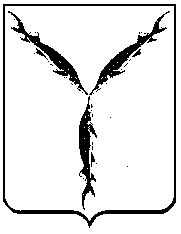 